PRESSEINFORMATIONvon	Sylke BeckerTelefon	+49 69 756081-33Telefax	+49 69 756081-11E-Mail	s.becker@vdw.deBundespräsident Frank-Walter Steinmeier eröffnet 
EMO Hannover 2017Preview gibt Vorgeschmack auf die Weltleitmesse der Metallbearbeitung Hannover 18. September 2017. – Bundespräsident Frank-Walter Steinmeier wird im September die EMO Hannover 2017 feierlich eröffnen. „Wir freuen uns ganz außerordentlich, dass unser Staatsoberhaupt der EMO Hannover die Ehre gibt und damit auch ein klares Zeichen für den hohen Stellenwert der Industrie in Deutschland setzt“, sagt Carl Martin Welcker, Generalkommissar der EMO Hannover, zur EMO Preview 2017. Nach vierjähriger Pause öffnet die Weltleitmesse für die Metallbearbeitung ihre Tore wieder in Hannover, vom 18. bis 23. September 2017. Mit dem Motto Connecting systems for intelligent production rückt sie die Themen Digitalisierung und Vernetzung für die Produktion in den Fokus.Anfang Juni 2017 hatten sich über 2.050 Firmen aus 45 Ländern angemeldet. Allein aus Europa sind es über 1.400 Aussteller. Der Anteil asiatischer Teilnehmer hat sich von 21 auf 25 Prozent erhöht. „Damit liegt der aktuelle Anmeldestand deutlich über dem Vergleichsergebnis der Vorveranstaltung”, erläutert Welcker. Vieles spreche dafür, dass die EMO Hannover 2017 wieder auf eine Rekordbeteiligung zu steuere.   Bei der Eröffnungsveranstaltung am 18. September werden neben dem Bundespräsidenten außerdem der niedersächsische Ministerpräsident Stephan Weil und der CECIMO-Präsident Luigi Galdabini sprechen. Danach ist ein Rundgang des Bundespräsidenten über das Messegelände geplant. „Wir werden dem Bundespräsidenten die Leistungs- und Innovationsfähigkeit unserer Branche demonstrieren sowie unser Lösungsangebot im Umfeld von Digitalisierung und Vernetzung“, sagt Welcker weiter. Intelligente Produktion in einem Netz von MöglichkeitenZentrale Diskussionsthemen in der internationalen Produktionstechnik sind die Digitalisierung und Vernetzung, wie es das EMO-Motto beschreibt. Die EMO-Macher gehen davon aus, dass die Veranstaltung wichtige Impulse für die Realisierung des vielbesprochenen Konzepts Industrie 4.0 oder Internet of Things (IoT) geben wird. Einen Vorgeschmack präsentiert die EMO Hannover 2017 Preview am 21. Juni in Hannover, zu der 36 EMO-Aussteller bereits drei Monate vor der Veranstaltung den Vorhang lüften und ihre Innovationen zur Messe exklusiv den Medien vorstellen.„In der Werkzeugmaschine haben wir die Digitalisierung schon lange realisiert“, sagt Welcker. „Digitale Abbildungen beispielsweise für Simulationen sind ebenfalls schon länger möglich.“ Unter dem Stichwort Industrie 4.0 gehe es nun um die Vernetzung der gesamten Prozess- beziehungsweise der kompletten Wertschöpfungskette. In einer durchgängig vernetzten Fertigungslinie ist eine flexible Produktion mit optimierten Abläufen möglich, so dass selbst kurzfristige Aufträge in kleinen Losgrößen übernommen werden können. Die komplette Vernetzung der gesamten Produktionslinie mit Echtzeitkommunikation und -regelung bringt den größten Mehrwert für Unternehmen, wenn sie die horizontale Kommunikation vom Auftragseingang bis hin zur Auslieferung realisiert. Innerhalb der Wertschöpfungskette gilt es darüber hinaus, neben den Zulieferern Logistikpartner und Kunden zu vernetzen, um größtmögliche Produktivität, Flexibilität und Effizienz zu erreichen. „Gelingt dies alles, bedeutet das einen Quantensprung in der Produktivität und katapultiert denjenigen, der es kann, an die Spitze des internationalen Wettbewerbs“, resümiert EMO-Generalkommissar Welcker.  Als Innovationsforum und Trendsetter präsentiert die EMO Hannover 2017 darüber hinaus auch ein breites Rahmenprogramm zu wirtschaftlichen und technischen Themen. Stichworte sind  Industrie 4.0, die Produktion von morgen, additive Fertigungsverfahren, Zerspanung in der Luft- und Raumfahrtindustrie, Sicherheit von Werkzeugmaschinen, die Entwicklung der Märkte USA, Mexiko, Indien, Start-ups für die intelligente Produktion, Nachwuchswerbung etc. EMO Hannover 2017 – Weltleitmesse der MetallbearbeitungVom 18. bis 23. September 2017 präsentieren internationale Hersteller von Produktionstechnologie zur EMO Hannover 2017 Connecting systems for intelligent production. Die Weltleitmesse der Metallbearbeitung zeigt die gesamte Bandbreite moderner Metallbearbeitungstechnik, die das Herz jeder Industrieproduktion ist. Vorgestellt werden neueste Maschinen plus effiziente technische Lösungen, Produkt begleitende Dienstleistungen, Nachhaltigkeit in der Produktion u.v.m. Der Schwerpunkt der EMO Hannover liegt bei spanenden und umformenden Werkzeugmaschinen, Fertigungssystemen, Präzisionswerkzeugen, automatisiertem Materialfluss, Computertechnologie, Industrieelektronik und Zubehör. Die Fachbesucher der EMO kommen aus allen wichtigen Industriebranchen, wie Maschinen- und Anlagenbau, Automobilindustrie und ihren Zulieferern, Luft- und Raumfahrttechnik, Feinmechanik und Optik, Schiffbau, Medizintechnik, Werkzeug- und Formenbau, Stahl- und Leichtbau. Die EMO Hannover ist der wichtigste internationale Treffpunkt für die Fertigungstechnik weltweit. Zur EMO Hannover  2013 zogen über 2 130 Aussteller rd. 143 000 Fachbesucher aus über 100 Ländern an. EMO ist eine eingetragene Marke des europäischen Werkzeugmaschinenverbands CECIMO.Texte und Bilder zur EMO Hannover 2017 finden Sie im Internet unter www.emo-hannover.de > Presse. Begleiten Sie die EMO Hannover auch auf unseren Social-Media-Kanälen http://twitter.com/EMO_HANNOVER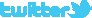 		 https://de.industryarena.com/emo-hannover  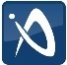 		http://facebook.com/EMOHannover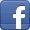 		http://www.youtube.com/metaltradefair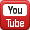 